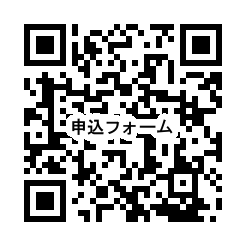 カナダのことやオンタリオ州のことなど、知りたいことや聞きたいことがあればご記入ください。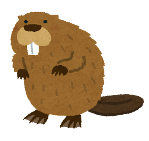 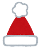 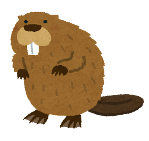 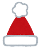 参加者氏名参加者氏名参加者氏名賛助会員※どちらかに○を　記入してください。賛助会員※どちらかに○を　記入してください。1代表者氏名はい　・　いいえはい　・　いいえ1住所〒　はい　・　いいえはい　・　いいえ1電話番号はい　・　いいえはい　・　いいえ1FAX番号はい　・　いいえはい　・　いいえ1Emailはい　・　いいえはい　・　いいえ2同伴者氏名はい　・　いいえはい　・　いいえ3同伴者氏名はい　・　いいえはい　・　いいえ